DSWD DROMIC Report #10 on Typhoon “ULYSSES”as of 15 November 2020, 6PMSituation OverviewOn 08 November 2020, Topical Depression “Ulysses” entered the Philippine Area of Responisbility (PAR) and became a Tropical Storm on 10 November 2020 as it continued to move northwestward. On 11 November 2020, Typhoon “Ulysses” further intensifies and the center of its eye has made landfall in the vicinity of Patnanungan, Quezon. Typhoon “Ulysses” slightly weakened on 12 November 2020 as it moved westward over the West Philippine Sea. On 13 November 2020, “Ulysses” re-intensifies into a Typhoon and is now outside PAR. Source: DOST-PAGASA Severe Weather BulletinStatus of Affected Families / PersonsA total of 516,445 families or 2,049,385 persons were affected in 5,018 barangays in Regions NCR, I, II, III, CALABARZON, MIMAROPA, V and CAR (see Table 1).Table 1. Number of Affected Families / PersonsNote: Ongoing assessment and validation being conducted. Source: DSWD-FOs NCR, I, II, III, CALABARZON, MIMAROPA, V and CARStatus of Displaced Families / PersonsInside Evacuation CentersThere are 80,160 families or 306,497 persons currently taking temporary shelter in 2,595 evacuation centers in Regions NCR, I, II, III, CALABARZON, V and CAR (see Table 2).Table 2. Number of Displaced Families / Persons Inside Evacuation CentersNote: Ongoing assessment and validation being conducted. Source: DSWD-FOs NCR, I, II, III, CALABARZON, MIMAROPA, V and CAROutside Evacuation CentersThere are 55,959 families or 244,853 persons currently staying with their relatives and/or friends in Regions I, II, III, CALABARZON, V and CAR (see Table 3).Table 3. Number of Displaced Families / Persons Outside Evacuation CentersNote: Ongoing assessment and validation being conducted.Source: DSWD-FOs I, II, III, CALABARZON, V and CARDamaged HousesThere are 34,178 damaged houses; of which, 4,059 are totally damaged and 30,119 are partially damaged (see Table 4).Table 4. Number of Damaged HousesNote: Ongoing assessment and validation being conducted.Source: DSWD-FOs I, III, CALABARZON, V and CARAssistance provided A total of ₱39,515,606.12 worth of assistance was provided to the affected families; of which, ₱31,611,045.24 from DSWD, ₱7,849,816.88 from LGUs and ₱1,950.00 from Private Partners (see Table 5).Table 5. Cost of Assistance Provided to Affected Families / Persons Source: DSWD-FOs NCR, I, II, III, V and CARDSWD DISASTER RESPONSE INFORMATION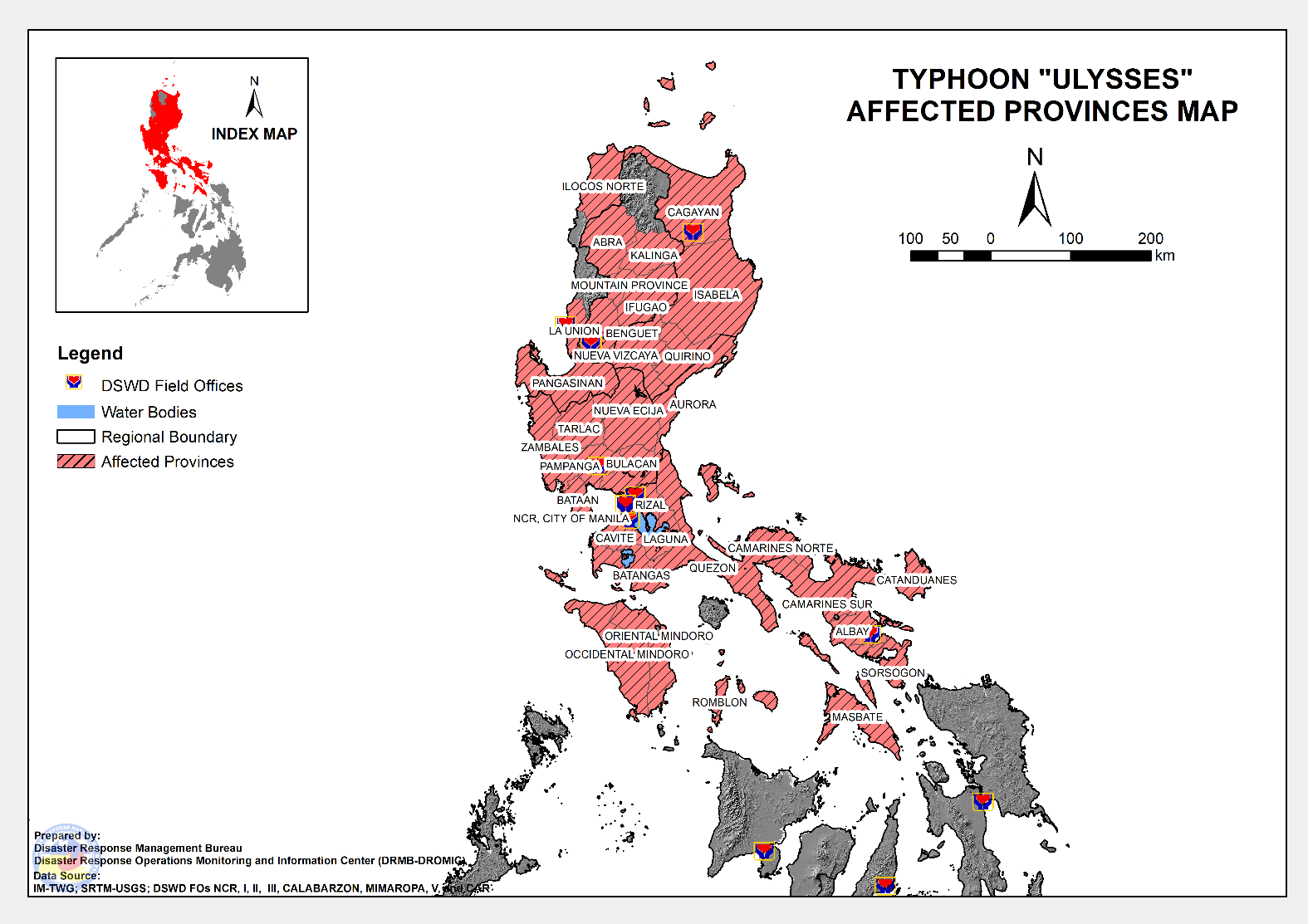 Status of Prepositioned Resources: Stockpile and Standby FundsThe DSWD Central Office (CO), Field Offices (FOs), and National Resource Operations Center (NROC) have stockpiles and standby funds amounting to ₱1,030,202,607.00 with breakdown as follows (see Table 2):Standby FundsA total of ₱428,038,219.27 standby funds in the CO and FOs. Of the said amount ₱383,588,244.19 is the available Quick Response Fund (QRF) in the CO.StockpilesA total of 270,761 family food packs (FFPs) amounting to ₱124,940,995.16, other food items amounting to ₱206,891,891.57 and non-food items (FNIs) amounting to ₱270,380,501.00 are available.Table 2. Available Stockpiles and Standby Funds Note: The Inventory Summary is as of 15 November 2020, 4PM.Source: DRMB and NRLMBSituational ReportsDSWD-DRMBDSWD-NRLMBDSWD-FO NCRDSWD-FO CARDSWD-FO IDSWD-FO IIDSWD-FO IIIDSWD-FO CALABARZONDSWD-FO MIMAROPADSWD-FO VDSWD-FO VIDSWD-FO VIII*****The Disaster Response Operations Monitoring and Information Center (DROMIC) of the DSWD-DRMB is closely monitoring the effects of Typhoon “Ulysses” and is coordinating with the concerned DSWD Field Offices for any significant updates.Prepared by:							MARIEL FERRARIZCLARRIE MAE A. CASTILLOJOANNA CAMILLE A. JACINTOJEM ERIC F. FAMORCANRODEL V. CABADDUReleasing Officer		PHOTO DOCUMENTATION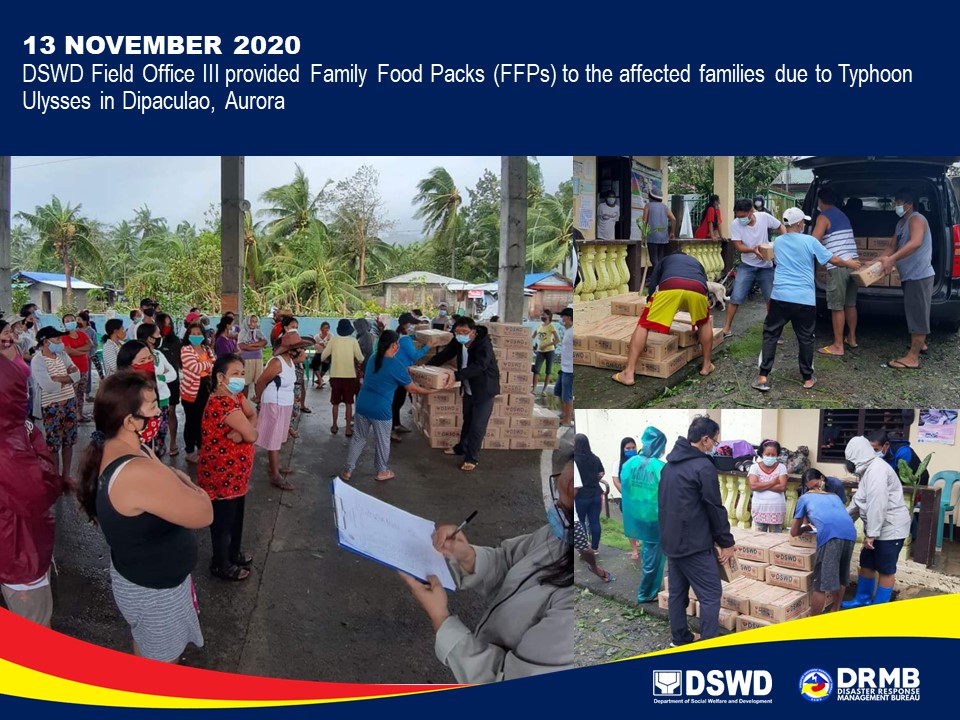 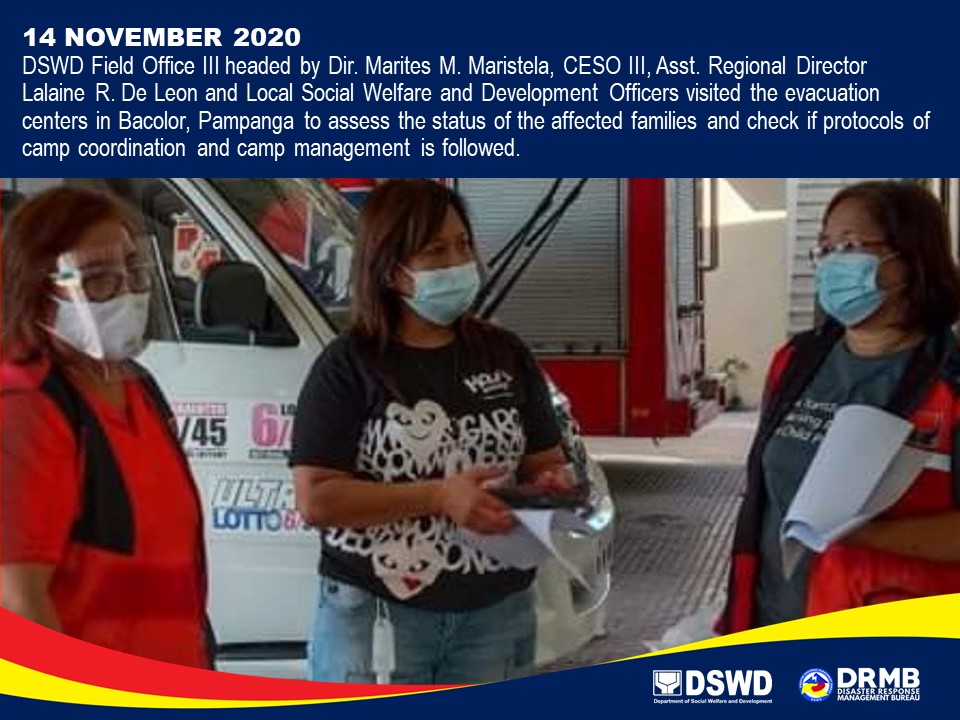 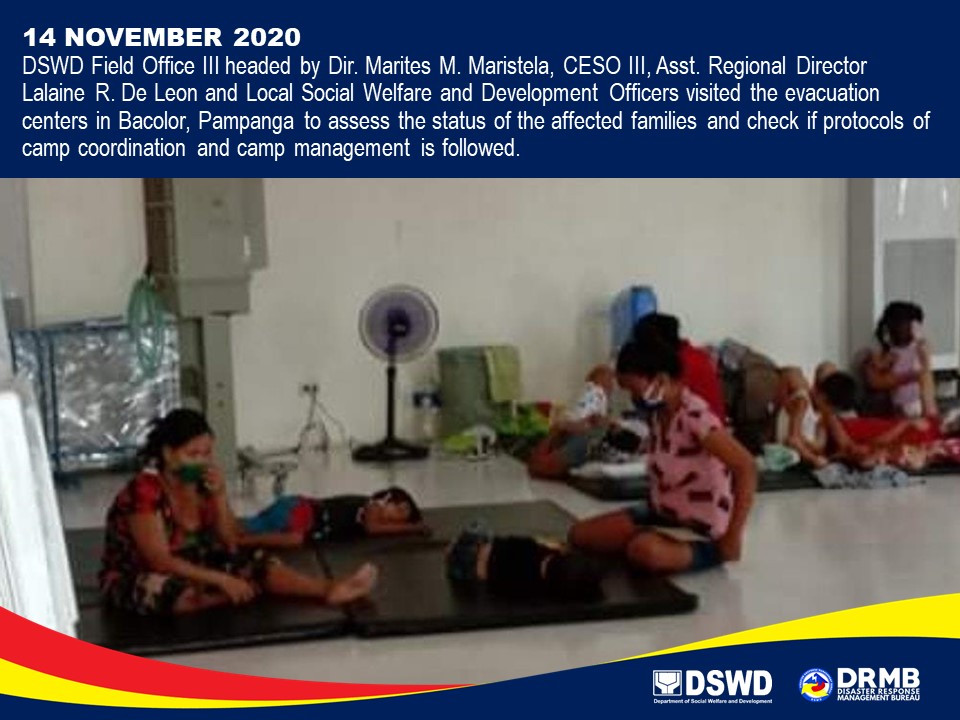 REGION / PROVINCE / MUNICIPALITY REGION / PROVINCE / MUNICIPALITY  NUMBER OF AFFECTED  NUMBER OF AFFECTED  NUMBER OF AFFECTED REGION / PROVINCE / MUNICIPALITY REGION / PROVINCE / MUNICIPALITY  Barangays  Families  Persons GRAND TOTALGRAND TOTAL 5,018 516,445  2,049,385 NCRNCR187 12,647 51,765 Caloocan CityCaloocan City23243926Las PinasLas Pinas278259Makati CityMakati City470260Malabon CityMalabon City11186763Mandaluyong CityMandaluyong City53081232Manila CityManila City1612054887Marikina cityMarikina city16447520457Muntinlupa CityMuntinlupa City813985347NavotasNavotas147702974Paranaque CityParanaque City103041290Pasay CityPasay City11110365Pasig CityPasig City38172642Pateros Pateros 4120439Taguig CityTaguig City277703070Quezon CityQuezon City39093600San Juan CitySan Juan City9112427Valenzuela CityValenzuela City217722827REGION IREGION I123 7,149 33,928 Ilocos NorteIlocos Norte15 1,422 5,688 Pagudpud1514225688La UnionLa Union3  13  41 Luna3  13  41 PangasinanPangasinan105 5,714 28,199 Aguilar1  2  6 CITY OF ALAMINOS5  105  374 Alcala2  5  23 Balungao16  85  423 Bani4  5  13 Basista1  1  5 Bautista4  25  125 Bayambang1  16  71 Binalonan4  5  19 Bolinao23 5,159 25,795 Calasiao1  3  20 Dagupan City6  33  285 Infanta1  52  221 Labrador4  10  41 Laoac2  3  17 LINGAYEN (Capital)3  30  134 Mabini5  21  69 Malasiqui1  1  5 Manaoag1  2  8 Rosales2  6  21 San Fabian1  8  30 San Jacinto1  7  36 San Manuel1  11  27 San Quintin5  10  46 Santa Maria 1  -  1 Sison1  23  47 Sual2  72  282 Tayug1  1  6 CITY OF URDANETA4  12  47 Villasis1  1  2 REGION IIREGION II718 97,176 344,070 CagayanCagayan263 46,873 168,113 Abulug4  154  503 Alcala7  134  415 Allacapan18 1,166 4,050 Amulung13  209  597 Aparri18 3,380 12,145 Baggao9  124  398 Ballesteros6  31  123 Buguey9 1,032 4,125 Camalaniugan14  467 1,844 Claveria16  313 1,038 Enrile14 5,373 22,886 Gattaran1  6  32 Iguig12  312 1,343 Lal-lo18 1,760 6,192 Lasam14  215  703 Pamplona11  498 1,589 Peñablanca6  786 1,080 Piat1  2  4 Rizal7  118  374 Sanchez-Mira6  578 1,939 Santa Praxedes7  62  192 Santo Niño (Faire)3  43  122 Solana12 5,553 25,285 Tuguegarao City (capital)37 24,557 81,134 IsabelaIsabela325 47,654 164,428 Alicia16  855 3,212 Angadanan4  64  148 Aurora4  173  828 Benito Soliven2  10  32 Burgos3  221  706 Cabagan9  194  646 Cabatuan4  85  272 City of Cauayan20 1,818 7,857 Cordon16  485 1,523 Delfin Albano (Magsaysay)16 2,729 10,886 Dinapigue4  69  257 Echague12  834 2,320 Gamu8  219  783 Ilagan (capital)51 20,052 63,974 Jones4  69  210 Maconacon7  83  202 Mallig2  23  115 Naguilian3  124  418 Palanan4  71  229 Quezon1  4  11 Quirino1  109  310 Ramon7  321 1,192 Reina Mercedes1  5  22 Roxas6 1,181 5,563 San Agustin1  17  49 San Guillermo3  16  57 San Isidro8  236  806 San Mariano17  757 2,403 San Mateo2  21  77 San Pablo3  41  126 Santa Maria20 3,926 16,023 City of Santiago20 1,438 5,636 Santo Tomas11  236  723 Tumauini35 11,168 36,812 Nueva VizcayaNueva Vizcaya93 2,150 9,787 Alfonso Castaneda1  31  129 Ambaguio8  51  260 Aritao13  125  473 Bagabag2  44  96 Bambang7  104  369 Bayombong (capital)19 1,441 7,166 Diadi6  47  207 Dupax del Norte6  30  106 Dupax del Sur7  85  299 Kasibu3  32  110 Kayapa6  11  55  Quezon3  27  141 Santa Fe2  9  36 Solano9  106  321 Villaverde1  7  19 QuirinoQuirino37  499 1,742 Cabarroguis (capital)8  238  755 Diffun2  14  44 Maddela19  162  638 Nagtipunan7  82  290 Saguday1  3  15 REGION IIIREGION III 1,284 266,086  1,110,714 AuroraAurora97 8,208 25,437 Baler (capital)9 1,844 5,614 Casiguran18  385 1,232 Dilasag4 1,420 4,757 Dinalungan8  905 2,803 Dingalan10 2,208 6,863 Dipaculao23  754 1,941 Maria Aurora13  115  425 San Luis12  577 1,802 BataanBataan54 2,847 12,295 Abucay3  66  276 City of Balanga (capital)9  112  477 Dinalupihan1  18  70 Hermosa1 1,430 6,479 Limay6  212  998 Mariveles4  135  575 Morong2  40  116 Orani6  122  517 Orion7  545 2,090 Pilar7  39  145 Samal8  128  552 BulacanBulacan345 190,583 809,615 Angat5  269  801 Balagtas (Bigaa)9 15,293 71,158 Baliuag21 36,644 164,333 Bocaue19 26,559 132,795  Bulacan14 12,060 39,037 Bustos14 1,896 7,496 Calumpit29 34,308 121,395 Doña Remedios Trinidad2  128  640 Guiguinto11 7,189 3,145 Hagonoy12  157  577 City of Malolos (capital)51 23,774 95,096 Marilao11 1,858 8,752 City of Meycauayan3  427 1,464 Norzagaray8  492 1,904 Obando10  171  617 Pandi9 1,664 8,320 Paombong5  85  359 Plaridel19 1,235 6,066 Pulilan10  211  919 City of San Jose del Monte6  52  196 San Miguel49 18,047 108,618 San Rafael16 4,626 23,130 Santa Maria12 3,438 12,797 Nueva EcijaNueva Ecija392 35,171 155,397 Aliaga26 1,539 5,947 Bongabon10  185  889 Cabanatuan City46 11,208 54,022 Cabiao4  12  50 Carranglan8  478 1,867 City of Gapan3  377 1,715 Cuyapo1  2  15 Gabaldon (Bitulok & Sabani)10  278  852 General Mamerto Natividad4  43  178 General Tinio (Papaya)13  412 1,648 Guimba33  151  545 Jaen27 15,069 60,590 Laur4  106  334 Licab1  17  61 Llanera9  140  481 Lupao13  35  142 Palayan City (capital)8  108  408 Pantabangan1  30  105 Peñaranda7  351 1,142 Quezon16  216  879 Rizal16  244 1,140 San Antonio2  33  143 San Isidro7 1,345 9,970 San Jose City19  182  720 San Leonardo7  511 1,900 Santa Rosa8  111  483 Santo Domingo13  165  850 Science City of Muñoz6  103  377 Talavera51  745 3,111 Zaragoza19  975 4,833 PampangaPampanga95 22,255 79,633 Angeles City4  104  387 Apalit6 1,716 6,640 Arayat2  35  149 Bacolor4  65  292 Candaba2 5,482 24,829 Floridablanca1  11  46 Guagua3  25  109 Lubao7  210  585 Mabalacat3  68  251 Macabebe17  215  771 Magalang3  56  236 Masantol10  368 1,322 Mexico2  67  239 Minalin1 1,094 4,498 Porac3  20  85 City of San Fernando (capital)4  22  103 San Luis4  491 1,882 San Simon14 12,106 36,857 Santa Ana1  1  4 Sasmuan (Sexmoan)4  99  348 TarlacTarlac264 6,135 25,030 Anao9  36  139 Bamban7  124  565 Camiling37  745 3,006 Capas18 1,431 6,483 Concepcion15  90  451 Gerona32  744 2,795 La Paz2  13  96 Mayantoc13  46  165 Moncada21  160  545 Paniqui21  159  542 Pura15  264 1,075 Ramos10  498 1,885 San Clemente6  84  385 San Jose1  74  390 San Manuel15  114  464 Santa Ignacia24  382 1,593 Victoria18 1,171 4,451 ZambalesZambales37  887 3,307 Botolan3  126  676 Cabangan2  5  15 Candelaria1  92  288 Castillejos5  46  138 Olongapo City2  60  195 Palauig5  27  97  San Antonio2  11  50 San Marcelino1  8  43 San Narciso1  11  39 Santa Cruz13  462 1,632 Subic2  39  134 CALABARZONCALABARZON 1,242 49,212 185,729 BatangasBatangas226 3,442 13,012 Alitagtag10  120  470 Balayan6  59  189 Balete5  162  554 Batangas City (capital)10  865 3,007 Bauan19  246 1,046 Calaca13  313 1,176 Calatagan4  102  389 Cuenca6  41  168 Ibaan5  16  58 Laurel13  177  669 Lemery7  130  538 Lian2  16  47 Lipa City7  48  219 Lobo10  129  469 Mabini2  12  60 Malvar2  2  10 Mataas Na Kahoy4  8  47 Nasugbu14  40  186 Padre Garcia3  19  87 Rosario1  31  98 San Jose1  16  65 San Juan11  87  340 San Luis2  52  152 San Nicolas3  18  90 San Pascual5  19  72 Santa Teresita12  130  577 Santo Tomas11  69  322 Taal4  112  383 Talisay3  69  262 City of Tanauan20  278 1,034 Taysan7  40  155 Tingloy4  16  73 CaviteCavite203 3,821 14,841 Alfonso4  53  197 Amadeo7  57  218 Bacoor32  576 2,375 Carmona8  134  607 Cavite City18  902 3,337 Dasmariñas8  55  171 Gen. Mariano Alvarez8  63  425 General Emilio Aguinaldo2  3  14 General Trias6  96  393 Imus20  361 1,368 Indang1  19  62 Kawit11  170  702 Maragondon7  28  111 Mendez (MENDEZ-NUÑEZ)5  41  139 Naic7  97  409 Noveleta3  140  499 Rosario8  56  205 Silang12  166  664 Tagaytay City18  213  791 Tanza9  159  570 Ternate8  323 1,066 Trece Martires City (capital)1  109  518 LagunaLaguna255 9,449 35,712 Alaminos4  58  203 Bay13  561 2,152 Biñan18 1,157 5,000 Cabuyao9  327 1,243 City of Calamba37 3,851 13,891 Calauan7  54  204 Famy9  82  308 Kalayaan3  140  375 Liliw16  200  728 Los Baños13  267 1,063 Luisiana8  15  61 Lumban5  61  221 Mabitac9  124  435 Magdalena8  62  214 Paete3  128  431 Pagsanjan5  29  97 Pangil3  54  170 Pila11  71  232 Rizal4  16  81 San Pablo City20  305 1,147 San Pedro8  255 1,152 Santa Cruz (capital)11  372 1,273 Santa Maria8  54  179 City of Santa Rosa13  958 3,910 Siniloan10  248  942 QuezonQuezon432 19,879 70,589 Alabat13  587 2,083 Atimonan22  914 2,635 Buenavista7  60  322 Burdeos3  214  888 Calauag36 2,749 9,913 Candelaria11  146  534 Catanauan26 1,377 6,200 Dolores14  310  922 General Luna10  181  639 General Nakar10  181  639 Gumaca47 3,106 10,271 Infanta21  189  757 Jomalig3  194  811 Lopez31 1,273 4,729 Lucban8  26  110 Lucena City (capital)26 1,195 4,938 Mauban7  142  591 Mulanay4  100  303 Padre Burgos19 2,596 8,289 Pagbilao17  779 2,265 Panukulan8  636 2,288 Patnanungan3  332 1,320 Plaridel6  58  190 Quezon4  92  294 Real19  994 3,544 Sampaloc7  57  221 San Andres1  155  533 San Francisco (Aurora)1  124  456 San Narciso4  16  74 Sariaya10  226  672 Tagkawayan17  649 2,211 City of Tayabas10  44  168 Tiaong5  138  530 Unisan2  39  249 RizalRizal126 12,621 51,575 Angono7  451 1,775 City of Antipolo12  424 1,785 Baras10  702 2,745 Binangonan16  277 1,253 Cainta6 1,668 6,863 Cardona16  222  871 Jala-Jala7  30  115 Morong3  6  14 Pililla8  248  781 Rodriguez (Montalban)8 4,331 20,133 San Mateo13 2,548 7,578 Tanay13  800 3,691 Taytay5  886 3,869 Teresa2  28  102 REGION MIMAROPAREGION MIMAROPA93 2,271 8,774 Occidental MindoroOccidental Mindoro44 1,221 4,719 Looc3  34  120 Lubang3  36  85 Magsaysay9  223  771 Paluan5  22  78 Rizal2  11  35 Sablayan12  502 2,019 San Jose10  393 1,611 Oriental MindoroOriental Mindoro38  983 3,763 Baco3  22  99 Bongabong1  12  42 Bulalacao (San Pedro)4  135  444 City of Calapan (capital)13  358 1,237 Mansalay5  142  657 Naujan4  49  224 Puerto Galera8  265 1,060 RomblonRomblon11  67  292 Cajidiocan1  3  14 Corcuera1  3  11 Looc4  16  88 San Agustin3  23  78 Santa Fe1  13  63 Santa Maria (Imelda)1  9  38 REGION VREGION V 1,193 81,057 311,123 AlbayAlbay286 30,730 110,858 Bacacay6  180  863 Camalig6  319  995 Daraga (Locsin)15  370 1,404 Guinobatan21 3,246 10,771 Legazpi City (capital)37 6,928 22,764 Libon10  212  807 City of Ligao56 2,463 10,191 Malilipot11  220  857 Malinao6  106  434 Manito9 1,466 6,552 Oas23  772 2,778 Pio Duran14 1,321 3,891 Polangui24 1,034 3,672 Rapu-Rapu5  400 1,533 Santo Domingo (Libog)11  494 1,575 City of Tabaco23 11,016 41,018 Tiwi9  183  753 Camarines NorteCamarines Norte158 6,583 24,132 Basud18  650 2,351 Capalonga4  688 2,924 Daet (capital)17  221  765 Jose Panganiban19  854 3,190 Labo33 2,307 7,932 Mercedes7  148  561 Paracale4  58  212 San Lorenzo Ruiz (Imelda)7  160  603 San Vicente8  153  559 Santa Elena13  314 1,141 Talisay15  421 1,888 Vinzons13  609 2,006 Camarines SurCamarines Sur533 34,351 137,881 Balatan10  450 1,888 Bato29 1,550 6,114 Bombon7  127  536 Buhi7  382 1,567 Bula3  113  536 Cabusao8  570 2,949 Calabanga17 1,050 3,928 Camaligan13  474 1,787 Canaman22  742 3,448 Caramoan8  305 1,128 Del Gallego8  228  972 Gainza7  184  732 Garchitorena14 2,463 10,063 Goa19  443 1,820 Iriga City32 4,977 18,320 Lagonoy1  11  39 Libmanan74 5,237 20,663 Lupi34 3,697 12,907 Magarao10  201  878 Minalabac18 1,275 5,441 Nabua23  936 4,542 Naga City2  65  312 Ocampo7  164  719 Pamplona17  296 2,490 Pasacao4  278 1,077 Pili (capital)23 2,171 7,870 Presentacion (Parubcan)18 2,128 9,143 Ragay22  446 1,797 Sagñay4  216  889  San fernando9  81  351 San Jose13  253  948 Sipocot16  297 1,147 Siruma18 1,390 5,542 Tinambac16 1,151 5,338 CatanduanesCatanduanes37 1,250 5,077 Bagamanoc1  109  499 Bato5  120  505 Caramoran8  305 1,128 Panganiban (Payo)21  638 2,607 San Miguel2  78  338 MasbateMasbate14  589 2,571 Aroroy1  1  4 Claveria7  502 2,276 Esperanza1  19  95 San Jacinto1  4  13 Uson4  63  183 SorsogonSorsogon165 7,554 30,604 Barcelona16  144  503 Bulan14  347 1,360 Bulusan2  36  139 Casiguran15 1,033 3,565 Donsol15  539 2,003 Gubat8  257 1,237 Irosin11  109  484 Juban3  41  151 Magallanes4  153  659 Matnog3  36  163 Pilar25 2,107 7,799 Prieto Diaz3  43  154 Santa Magdalena2  68  300 City of Sorsogon (capital)44 2,641 12,087 CARCAR178  847 3,282 AbraAbra18  110  384 Bucay3  32  102 Daguioman2  3  12 Lagayan3  23  56 Malibcong9  50  204 Tineg1  2  10 BenguetBenguet53  150  564 Atok3  19  71 Baguio City15  25  95 Bakun5  12  41 Bokod6  33  109 Buguias4  2  2 Itogon4  29  124 Kabayan4  6  33 Kapangan3  3  10 Kibungan5  12  39 Mankayan2  2  8 Tuba2  7  32 IfugaoIfugao65  378 1,499 Aguinaldo4  20  65 Alfonso Lista (Potia)2  30  112 Asipulo10  78  305 Banaue13  109  418 Hingyon6  8  39 Hungduan3  8  26 Kiangan4  28  136 Lagawe (capital)8  15  85 Lamut2  15  37 Mayoyao2  7  14 Tinoc11  60  262 KalingaKalinga20  150  596 Balbalan5  37  168 Lubuagan3  4  12 Pasil10  39  164 Pinukpuk1  69  244 Tinglayan1  1  8 Mountain ProvinceMountain Province22  59  239 Bontoc (capital)1  1  4 Natonin3  3  18 Sadanga3  10  46 Bauko12  41  157 Tadian3  4  14 REGION / PROVINCE / MUNICIPALITY REGION / PROVINCE / MUNICIPALITY  NUMBER OF EVACUATION CENTERS (ECs)  NUMBER OF EVACUATION CENTERS (ECs)  NUMBER OF DISPLACED  NUMBER OF DISPLACED  NUMBER OF DISPLACED  NUMBER OF DISPLACED REGION / PROVINCE / MUNICIPALITY REGION / PROVINCE / MUNICIPALITY  NUMBER OF EVACUATION CENTERS (ECs)  NUMBER OF EVACUATION CENTERS (ECs)  INSIDE ECs  INSIDE ECs  INSIDE ECs  INSIDE ECs REGION / PROVINCE / MUNICIPALITY REGION / PROVINCE / MUNICIPALITY  NUMBER OF EVACUATION CENTERS (ECs)  NUMBER OF EVACUATION CENTERS (ECs)  Families  Families  Persons  Persons REGION / PROVINCE / MUNICIPALITY REGION / PROVINCE / MUNICIPALITY  CUM  NOW  CUM  NOW  CUM  NOW GRAND TOTALGRAND TOTAL5,468 2,595 145,670 80,160 559,186 306,497 NCRNCR 256  111 12,811 8,519 52,590 34,190 Caloocan CityCaloocan City241243-926-Las PinasLas Pinas227878259259Makati CityMakati City7-70-260-Malabon CityMalabon City1313186186763763Mandaluyong CityMandaluyong City7-308-1232-Manila CityManila City24221205120548874887Marikina cityMarikina city3023447534932045714877Muntinlupa CityMuntinlupa City28161562117161724512NavotasNavotas15-770-2974-Paranaque CityParanaque City16-304-1290-Pasay CityPasay City12-110-365-Pasig CityPasig City4481781726422642Pateros Pateros 4-120-439-Taguig CityTaguig City321677054230702186Quezon CityQuezon City9990990936003600San Juan CitySan Juan City22112109427422Valenzuela CityValenzuela City2737729282742REGION IREGION I 42  1  381  2 1,614  7 Ilocos NorteIlocos Norte 1  1  2  2  7  7 Pagudpud112277PangasinanPangasinan 41 -  379 - 1,607 - Aguilar 1  -  2  -  6  - CITY OF ALAMINOS 5  -  104  -  367  - Bani 3  -  3  -  7  - Basista 1  -  1  -  5  - Bayambang 1  -  16  -  71  - Calasiao 1  -  3  -  20  - Dagupan City 7  -  33  -  285  - Infanta 3  -  52  -  221  - Labrador 3  -  9  -  36  - LINGAYEN (Capital) 3  -  30  -  134  - Mabini 2  -  6  -  21  - Manaoag 1  -  2  -  8  - Rosales 1  -  1  -  3  - San Fabian 1  -  8  -  30  - San Jacinto 1  -  7  -  36  - Sison 1  -  23  -  47  - Sual 3  -  72  -  282  - CITY OF URDANETA 3  -  7  -  28  - REGION IIREGION II 341  176 5,899 3,319 19,355 11,180 CagayanCagayan 130  100 1,631 1,262 5,576 4,439 Abulug 2  2  43  43  148  148 Alcala 4  4  102  102  303  303 Allacapan 6  -  25  -  82  - Amulung 12  12  154  154  392  392 Aparri 2  2  7  7  30  30 Baggao 4  4  61  61  212  212 Ballesteros 4  2  21  8  81  29 Buguey 1  1  3  3  9  9 Camalaniugan 10  10  48  47  211  208 Claveria 15  3  245  73  820  294 Enrile 2  2  5  5  14  14 Gattaran 1  1  6  6  32  32 Iguig 11  11  107  107  401  401 Lal-lo 3  3  34  34  102  102 Lasam 7  7  91  91  274  274 Pamplona 6  3  150  62  432  163 Rizal 1  -  7  -  20  - Sanchez-Mira 4  3  56  39  170  122 Santa Praxedes 5  -  46  -  137  - Santo Niño (Faire) 1  1  3  3  12  12 Solana 4  4  19  19  72  72 Tuguegarao City (capital) 25  25  398  398 1,622 1,622 IsabelaIsabela 132  67 3,622 1,974 11,531 6,432 Alicia 1  -  5  -  20  - Angadanan 4  -  64  -  148  - Aurora 3  -  61  -  302  - Burgos 2  -  47  -  140  - Cabagan 7  7  180  180  567  567 Cabatuan 2  -  85  -  272  - City of Cauayan 1  1  65  65  325  325 Cordon 5  -  46  -  158  - Delfin Albano (Magsaysay) 6  6  40  40  121  121 Dinapigue 6  -  69  -  257  - Echague 13  -  834  - 2,320  - Gamu 4  1  26  5  86  17 Ilagan (capital) 30  30 1,174 1,174 3,722 3,722 Jones 4  -  62  -  192  - Maconacon 2  -  83  -  202  - Naguilian 2  2  51  51  194  194 Palanan 2  -  28  -  106  - Quezon 1  -  4  -  11  - Ramon 1  -  6  -  23  - Roxas 1  -  17  -  85  - San Agustin 1  -  2  -  5  - San Guillermo 3  -  16  -  57  - San Isidro 8  -  138  -  481  - San Mateo 2  -  12  -  53  - San Pablo 1  1  41  37  126  103 Santa Maria 4  4  123  90  491  346 City of Santiago 1  1  4  4  14  14 Santo Tomas 6  6  205  197  594  572 Tumauini 9  8  134  131  459  451 Nueva VizcayaNueva Vizcaya 43  8  271  81  936  303 Alfonso Castaneda 3  1  31  12  129  56 Ambaguio 4  -  8  -  85  - Aritao 4  -  25  -  95  - Bagabag 1  -  34  -  60  - Bambang 4  -  20  -  52  - Bayombong (capital) 7  -  26  -  92  - Diadi 2  -  4  -  20  - Dupax del Norte 3  1  13  6  38  15 Kasibu 1  -  5  -  13  - Kayapa 1  -  1  -  3  -  Quezon 2  1  13  9  75  61 Santa Fe 3  -  9  -  36  - Solano 7  5  77  54  227  171 Villaverde 1  -  5  -  11  - QuirinoQuirino 36  1  375  2 1,312  6 Cabarroguis (capital) 10  -  173  -  537  - Diffun 2  -  14  -  44  - Maddela 14  1  113  2  458  6 Nagtipunan 9  -  72  -  258  - Saguday 1  -  3  -  15  - REGION IIIREGION III1,003  565 25,085 13,683 97,014 52,974 AuroraAurora 232  183 4,234 3,435 13,001 10,416 Baler (capital) 20  -  364  - 1,225  - Casiguran 33  33  301  301  992  992 Dilasag 7  -  108  -  373  - Dinalungan 8  -  237  -  661  - Dingalan 67  67 1,884 1,884 5,848 5,848 Dipaculao 56  55  743  742 1,920 1,919 Maria Aurora 13  -  85  -  302  - San Luis 28  28  512  508 1,680 1,657 BataanBataan 87 - 1,418 - 5,818 - Abucay 4  -  66  -  276  - City of Balanga (capital) 14  -  112  -  477  - Dinalupihan 4  -  18  -  70  - Hermosa 1  -  1  -  2  - Limay 10  -  212  -  998  - Mariveles 6  -  135  -  575  - Morong 2  -  40  -  116  - Orani 6  -  122  -  517  - Orion 22  -  545  - 2,090  - Pilar 7  -  39  -  145  - Samal 11  -  128  -  552  - BulacanBulacan 345  179 11,935 5,650 47,860 23,774 Angat 10  10  269  157  801  682 Balagtas (Bigaa) 14  12  306  286 1,426 1,351 Baliuag 58  26 2,905 1,344 10,821 5,545 Bocaue 30  7  734  266 2,638  971  Bulacan 12  5  302  143  932  468 Bustos 22  21  394  384 1,664 1,638 Calumpit 29  28 1,288 1,175 4,680 4,472 Doña Remedios Trinidad 3  3  38  38  190  190 Guiguinto 11  1  412  4 1,765  18 Hagonoy 17  15  152  121  548  516 City of Malolos (capital) 25  -  279  - 1,066  - Marilao 19  - 1,858  - 8,752  - City of Meycauayan 11  1  427  38 1,464  141 Norzagaray 12  -  485  - 1,870  - Obando 10  -  166  -  577  - Paombong 9  9  85  85  359  359 Plaridel 16  6  205  74  754  294 Pulilan 11  11  202  202  883  883 City of San Jose del Monte 6  6  50  50  182  182 San Miguel 5  5  95  95  400  400 San Rafael 8  7  264  252 1,320 1,260 Santa Maria 7  6 1,019  936 4,768 4,404 Nueva EcijaNueva Ecija 159  116 4,460 3,003 19,226 12,725 Aliaga 1  1  4  4  28  28 Bongabon 10  10  185  185  889  889 Cabanatuan City 18  13 1,800 1,178 8,662 5,680 Cabiao 2  2  12  12  50  50 City of Gapan 6  1  377  17 1,715  90 Cuyapo 2  -  2  -  15  - Gabaldon (Bitulok & Sabani) 8  8  261  261  788  788 General Mamerto Natividad 3  3  43  24  178  102 General Tinio (Papaya) 5  -  66  -  253  - Guimba 1  1  2  2  13  13 Jaen 4  3  58  54  197  182 Laur 5  5  106  106  334  334 Licab 1  -  5  -  12  - Llanera 11  11  147  147  554  554 Lupao 13  13  35  35  142  142 Palayan City (capital) 8  8  108  72  408  274 Pantabangan 1  -  30  -  105  - Peñaranda 9  -  111  -  427  - Quezon 3  3  8  8  32  32 Rizal 16  16  244  244 1,140 1,140 San Antonio 2  -  33  -  143  - San Isidro 3  1  32  14  116  38 San Jose City 1  -  2  -  5  - San Leonardo 8  8  511  511 1,900 1,900 Santa Rosa 4  -  109  -  486  - Science City of Muñoz 6  6  103  103  377  377 Talavera 4  3  29  26  123  112 Zaragoza 4  -  37  -  134  - PampangaPampanga 112  74 1,971 1,471 7,289 5,551 Angeles City 4  1  104  68  387  248 Apalit 11  11  97  97  398  398 Arayat 3  3  35  35  149  149 Bacolor 7  3  61  38  276  176 Candaba 3  3  26  26  91  91 Floridablanca 2  2  11  11  46  46 Guagua 3  -  25  -  109  - Lubao 7  5  210  125  585  343 Mabalacat 3  3  68  68  251  251 Macabebe 24  16  215  153  771  568 Magalang 3  3  56  56  236  236 Masantol 14  12  368  248 1,322  921 Mexico 3  2  27  10  86  40 Minalin 1  -  1  -  4  - Porac 3  -  20  -  85  - City of San Fernando (capital) 4  -  22  -  103  - San Luis 5  5  491  491 1,882 1,882 San Simon 4  4  44  44  198  198 Santa Ana 1  1  1  1  4  4 Sasmuan (Sexmoan) 7  -  89  -  306  - TarlacTarlac 23  11  269  119 1,076  493 Bamban 9  9  115  115  476  476 Camiling 4  -  28  -  101  - Concepcion 1  -  10  -  54  - Moncada 4  -  90  -  314  - Paniqui 2  -  19  -  93  - Victoria 3  2  7  4  38  17 ZambalesZambales 45  2  798  5 2,744  15 Botolan 3  -  46  -  160  - Cabangan 2  2  5  5  15  15 Candelaria 6  -  92  -  288  - Castillejos 5  -  46  -  138  - Olongapo City 4  -  60  -  195  - Palauig 5  -  22  -  75  -  San Antonio 2  -  7  -  25  - San Marcelino 3  -  8  -  43  - San Narciso 1  -  11  -  39  - Santa Cruz 13  -  462  - 1,632  - Subic 1  -  39  -  134  - CALABARZONCALABARZON1,668  726 42,511 22,979 162,279 85,984 BatangasBatangas 187  31 2,726  871 10,026 3,034 Alitagtag 11  -  120  -  470  - Balayan 6  1  59  3  189  7 Balete 7  3  133  18  480  62 Batangas City (capital) 14  5  865  684 3,007 2,352 Bauan 7  -  67  -  265  - Calaca 9  1  313  5 1,176  16 Calatagan 4  -  102  -  389  - Cuenca 4  -  22  -  79  - Ibaan 5  -  16  -  58  - Laurel 2  -  13  -  37  - Lemery 7  2  130  57  538  195 Lian 2  -  16  -  47  - Lipa City 7  1  48  7  219  39 Lobo 15  2  129  4  469  19 Mabini 3  -  12  -  60  - Malvar 2  -  2  -  10  - Mataas Na Kahoy 4  2  8  6  47  30 Nasugbu 9  1  17  1  53  1 Padre Garcia 3  3  19  19  87  87 Rosario 2  -  31  -  98  - San Jose 1  -  16  -  65  - San Juan 11  -  87  -  340  - San Luis 3  1  52  7  146  14 San Nicolas 3  2  18  9  90  47 San Pascual 4  -  10  -  40  - Santo Tomas 11  -  69  -  322  - Taal 8  3  112  36  383  111 Talisay 3  -  69  -  262  - City of Tanauan 10  -  135  -  452  - Taysan 6  4  20  15  75  54 Tingloy 4  -  16  -  73  - CaviteCavite 186  70 3,513 1,436 13,738 5,620 Alfonso 5  -  53  -  197  - Amadeo 1  -  7  -  29  - Bacoor 36  36  576  573 2,375 2,366 Carmona 10  -  134  -  607  - Cavite City 27  27  823  823 3,080 3,080 Dasmariñas 8  3  55  7  171  32 Gen. Mariano Alvarez 5  -  63  -  425  - General Emilio Aguinaldo 1  -  2  -  8  - General Trias 6  -  96  -  393  - Imus 13  -  361  - 1,368  - Indang 1  -  19  -  62  - Kawit 14  -  170  -  702  - Maragondon 6  -  18  -  71  - Mendez (MENDEZ-NUÑEZ) 6  1  41  6  139  18 Naic 5  -  97  -  409  - Noveleta 2  -  140  -  499  - Rosario 5  1  56  1  205  4 Silang 10  1  166  18  664  88 Tagaytay City 8  -  201  -  754  - Tanza 5  1  159  8  570  32 Ternate 11  -  167  -  492  - Trece Martires City (capital) 1  -  109  -  518  - LagunaLaguna 322  239 9,197 6,120 34,870 23,208 Alaminos 4  4  52  52  185  185 Bay 26  14  557  276 2,132  943 Biñan 26  13 1,157  945 5,000 3,993 Cabuyao 11  10  327  332 1,243 1,247 City of Calamba 57  38 3,729 1,770 13,529 6,443 Calauan 6  6  52  52  196  196 Famy 7  7  29  29  137  137 Kalayaan 7  7  140  140  375  375 Liliw 16  16  152  147  541  527 Los Baños 14  7  267  93 1,063  345 Luisiana 4  4  9  9  34  34 Lumban 4  -  60  -  215  - Mabitac 13  6  118  59  409  201 Magdalena 8  -  58  -  197  - Paete 3  3  128  128  431  431 Pagsanjan 5  5  29  29  97  97 Pangil 3  3  54  54  170  170 Pila 15  15  71  71  232  232 Rizal 4  4  16  16  81  81 San Pablo City 24  24  305  305 1,147 1,147 San Pedro 8  8  255  253 1,152 1,152 Santa Cruz (capital) 14  14  372  372 1,273 1,273 Santa Maria 7  7  54  54  179  179 City of Santa Rosa 24  23  958  931 3,910 3,806 Siniloan 12  1  248  3  942  14 QuezonQuezon 729  269 14,797 6,308 53,531 22,562 Alabat 26  -  420  - 1,430  - Atimonan 48  1  896  13 2,607  35 Buenavista 10  -  56  -  291  - Burdeos 5  5  89  89  399  399 Calauag 45  44 2,694 2,688 9,675 9,657 Candelaria 30  1  109  5  420  19 Catanauan 44  - 1,165  - 5,168  - Dolores 27  -  161  -  442  - General Luna 9  9  72  72  291  291 General Nakar 9  9  72  72  291  291 Gumaca 74  - 1,740  - 5,761  - Infanta 25  25  178  178  720  720 Jomalig 11  11  111  111  452  452 Lopez 91  18  761  126 2,950  415 Lucban 5  5  14  14  60  60 Lucena City (capital) 46  1 1,070  3 4,453  7 Mauban 7  7  142  142  591  591 Mulanay 5  5  94  94  258  258 Padre Burgos 41  - 1,247  - 3,970  - Pagbilao 22  22  269  269  929  929 Panukulan 23  23  636  636 2,288 2,288 Patnanungan 6  6  332  332 1,320 1,320 Plaridel 7  7  58  58  190  190 Quezon 8  8  92  92  294  294 Real 44  2  994  98 3,544  38 Sampaloc 7  7  26  26  94  94 San Andres 7  7  155  155  533  533 San Francisco (Aurora) 1  1  124  124  456  456 San Narciso 2  2  13  13  64  64 Sariaya 8  8  226  226  672  672 Tagkawayan 17  16  563  454 1,979 1,550 City of Tayabas 10  10  44  44  168  168 Tiaong 5  5  135  135  522  522 Unisan 4  4  39  39  249  249 RizalRizal 244  117 12,278 8,244 50,114 31,560 Angono 11  8  445  365 1,759 1,307 City of Antipolo 33  1  417  8 1,756  28 Baras 18  5  572  52 2,229  220 Binangonan 17  8  267  170 1,214  790 Cainta 25  9 1,668  663 6,863 2,640 Cardona 20  3  152  13  610  58 Jala-Jala 8  5  30  11  115  47 Morong 3  -  6  -  14  - Pililla 16  9  230  30  691  94 Rodriguez (Montalban) 29  24 4,231 3,450 19,633 15,151 San Mateo 22  18 2,548 2,326 7,578 6,178 Tanay 23  14  798  479 3,681 2,274 Taytay 15  13  886  677 3,869 2,773 Teresa 4  -  28  -  102  - REGION MIMAROPAREGION MIMAROPA 114 - 2,154 - 8,297 - Occidental MindoroOccidental Mindoro 56 - 1,166 - 4,505 - Looc 5  -  34  -  120  - Lubang 5  -  36  -  85  - Magsaysay 12  -  202  -  693  - Paluan 2  -  20  -  69  - Rizal 1  -  9  -  30  - Sablayan 7  -  494  - 1,991  - San Jose 24  -  371  - 1,517  - Oriental MindoroOriental Mindoro 46 -  921 - 3,500 - Baco 3  -  22  -  99  - Bongabong 3  -  30  -  71  - Bulalacao (San Pedro) 4  -  135  -  444  - City of Calapan (capital) 10  -  323  - 1,095  - Mansalay 6  -  132  -  615  - Naujan 4  -  49  -  224  - Puerto Galera 16  -  230  -  952  - RomblonRomblon 12 -  67 -  292 - Cajidiocan 1  -  3  -  14  - Corcuera 1  -  3  -  11  - Looc 4  -  16  -  88  - San Agustin 4  -  23  -  78  - Santa Fe 1  -  13  -  63  - Santa Maria (Imelda) 1  -  9  -  38  - REGION VREGION V2,026 1,013 56,693 31,655 217,534 122,149 AlbayAlbay 499  83 26,707 12,731 99,165 47,210 Bacacay 7  7  180  180  863  863 Camalig 6  -  319  -  995  - Daraga (Locsin) 16  1  370  54 1,404  190 Guinobatan 25  6 2,925  937 9,817 3,116 Legazpi City (capital) 73  - 3,964  - 14,004  - Libon 18  -  212  -  807  - City of Ligao 122  2 2,463  29 10,191  128 Malilipot 18  5  220  71  857  250 Malinao 13  10  106  80  434  350 Manito 8  - 1,466  - 6,552  - Oas 33  1  772  25 2,778  93 Pio Duran 20  8  583  156 1,912  449 Polangui 49  - 1,034  - 3,672  - Rapu-Rapu 14  -  400  - 1,533  - Santo Domingo (Libog) 34  -  494  - 1,575  - City of Tabaco 29  29 11,016 11,016 41,018 41,018 Tiwi 14  14  183  183  753  753 Camarines NorteCamarines Norte 288  84 4,650 1,517 17,327 5,449 Basud 28  -  579  - 2,071  - Capalonga 10  -  303  - 1,258  - Daet (capital) 26  1  208  12  720  54 Jose Panganiban 53  -  654  - 2,490  - Labo 75  75 1,256 1,256 4,577 4,577 Mercedes 15  1  122  8  484  46 Paracale 6  -  42  -  157  - San Lorenzo Ruiz (Imelda) 7  -  132  -  501  - San Vicente 10  1  149  6  541  14 Santa Elena 21  -  309  - 1,116  - Talisay 29  -  397  - 1,806  - Vinzons 8  6  499  235 1,606  758 Camarines SurCamarines Sur 988  823 20,167 16,947 81,100 67,635 Balatan 17  -  450  - 1,888  - Bato 66  66 1,550 1,550 6,114 6,114 Bombon 14  14  127  127  536  536 Buhi 8  8  382  382 1,567 1,567 Bula 10  10  113  113  536  536 Cabusao 24  12  570  175 2,949  575 Calabanga 27  - 1,050  - 3,928  - Camaligan 15  15  337  337 1,221 1,221 Canaman 31  26  221  199  961  859 Caramoan 19  -  305  - 1,128  - Del Gallego 7  7  155  155  652  652 Gainza 15  15  87  87  391  391 Goa 28  28  443  443 1,820 1,820 Iriga City 102  102 4,977 4,977 18,320 18,320 Lagonoy 1  1  11  11  39  39 Libmanan 168  168 1,889 1,889 7,644 7,644 Lupi 74  26  447  120 1,792  473 Magarao 9  9  165  165  745  745 Minalabac 28  28  201  201  738  738 Nabua 40  40  887  887 4,316 4,316 Naga City 4  4  65  65  312  312 Ocampo 8  8  62  62  240  240 Pamplona 32  30  169  160  700  660 Pasacao 16  16  278  278 1,077 1,077 Pili (capital) 82  82 1,666 1,666 5,986 5,986 Presentacion (Parubcan) 24  24 1,170 1,170 5,275 5,275 Ragay 32  -  446  - 1,797  - Sagñay 3  -  216  -  889  -  San fernando 15  15  67  67  285  285 San Jose 19  19  231  231  859  859 Sipocot 21  21  297  297 1,147 1,147 Siruma 1  1  1  1  2  2 Tinambac 28  28 1,132 1,132 5,246 5,246 CatanduanesCatanduanes 34  15  679  374 2,692 1,564 Bato 5  5  33  33  133  133 Caramoran 19  -  305  - 1,128  - Panganiban (Payo) 8  8  329  329 1,371 1,371 San Miguel 2  2  12  12  60  60 MasbateMasbate 27  8  306  86 1,208  291 Aroroy 1  -  1  -  4  - Claveria 18  -  219  -  913  - Esperanza 2  2  19  19  95  95 San Jacinto 2  2  4  4  13  13 Uson 4  4  63  63  183  183 SorsogonSorsogon 190 - 4,184 - 16,042 - Barcelona 11  -  38  -  147  - Bulan 12  -  137  -  506  - Bulusan 2  -  25  -  83  - Casiguran 22  -  523  - 1,711  - Donsol 18  -  467  - 1,785  - Gubat 5  -  77  -  336  - Irosin 11  -  109  -  484  - Juban 5  -  41  -  151  - Magallanes 5  -  153  -  659  - Matnog 4  -  36  -  163  - Pilar 30  -  684  - 1,839  - Prieto Diaz 4  -  30  -  120  - Santa Magdalena 4  -  49  -  218  - City of Sorsogon (capital) 57  - 1,815  - 7,840  - CARCAR 18  3  136  3  503  13 AbraAbra 2 -  13 -  55 - Daguioman 1  -  1  -  3  - Malibcong 1  -  12  -  52  - BenguetBenguet 4  3  7  3  32  13 Baguio City 1  1  1  1  3  3 Bokod 2  2  5  2  26  10 Itogon 1  -  1  -  3  - IfugaoIfugao 10 -  36 -  123 - Aguinaldo 2  -  18  -  57  - Alfonso Lista (Potia) 2  -  7  -  24  - Asipulo 1  -  3  -  25  - Hingyon 1  -  2  -  7  - Hungduan 1  -  1  -  3  - Kiangan 3  -  1  -  3  - KalingaKalinga 1 -  69 -  244 - Pinukpuk 1  -  69  -  244  - Mountain ProvinceMountain Province 1 -  11 -  49 - Bauko 1  -  11  -  49  - REGION / PROVINCE / MUNICIPALITY REGION / PROVINCE / MUNICIPALITY  NUMBER OF DISPLACED  NUMBER OF DISPLACED  NUMBER OF DISPLACED  NUMBER OF DISPLACED REGION / PROVINCE / MUNICIPALITY REGION / PROVINCE / MUNICIPALITY  OUTSIDE ECs  OUTSIDE ECs  OUTSIDE ECs  OUTSIDE ECs REGION / PROVINCE / MUNICIPALITY REGION / PROVINCE / MUNICIPALITY  Families  Families  Persons  Persons REGION / PROVINCE / MUNICIPALITY REGION / PROVINCE / MUNICIPALITY  CUM  NOW  CUM  NOW GRAND TOTALGRAND TOTAL77,096 55,959 321,915 244,853 REGION IREGION I 33  2  110  7 Ilocos NorteIlocos Norte 2  2  7  7 Pagudpud2277La UnionLa Union 12 -  35 - Luna 12  -  35  - PangasinanPangasinan 19 -  68 - CITY OF ALAMINOS 1  -  7  - Bani 2  -  6  - Mabini 15  -  48  - Rosales -  -  1  - San Manuel 1  -  5  - Santa Maria  -  -  1  - REGION IIREGION II12,008 7,823 44,938 29,869 CagayanCagayan4,141 2,063 14,672 7,359 Abulug 111  111  355  355 Alcala 32  32  112  112 Allacapan 41  5  133  20 Amulung 55  55  205  205 Aparri2,664 1,262 9,321 4,356 Baggao 63  63  186  186 Ballesteros 10  10  42  42 Camalaniugan 156  140  760  696 Claveria 68  -  218  - Iguig 41  41  186  186 Lal-lo 190  32  736  127 Lasam 124  124  429  420 Pamplona 348  27 1,157  84 Piat 2  2  4  4 Rizal 30  -  96  - Sanchez-Mira 32  1  114  3 Santa Praxedes 16  -  55  - Santo Niño (Faire) 40  40  110  110 Solana 11  11  41  41 Tuguegarao City (capital) 107  107  412  412 IsabelaIsabela5,921 4,253 21,190 15,099 Alicia 273  - 1,058  - Aurora 112  -  526  - Benito Soliven 10  1  32  5 Burgos 96  -  359  - Cabagan 14  14  79  79 City of Cauayan1,753 1,753 7,532 7,532 Cordon 367  - 1,361  - Delfin Albano (Magsaysay) 202  202  696  696 Gamu 193  61  586  180 Ilagan (capital) 652  652 2,268 2,268 Naguilian 73  -  224  - Palanan 43  -  123  - Quirino 109  109  310  310 Ramon 246  -  898  - Reina Mercedes 5  5  22  22 Roxas 11  -  55  - San Agustin 15  -  44  - San Isidro 73  -  254  - San Mariano 209  -  732  - San Mateo 9  -  24  - Santo Tomas 28  28  121  121 Tumauini1,428 1,428 3,886 3,886 Nueva VizcayaNueva Vizcaya1,855 1,507 8,762 7,411 Ambaguio 43  17  175  62 Aritao 99  -  370  - Bagabag 10  10  36  35 Bambang 84  12  317  34 Bayombong (capital)1,415 1,415 7,074 7,074 Diadi 43  2  187  7 Dupax del Norte 17  8  68  38 Dupax del Sur 85  -  299  - Kasibu 27  27  97  97 Kayapa 10  -  52  -  Quezon 14  10  66  51 Solano 6  6  13  13 Villaverde 2  -  8  - QuirinoQuirino 91 -  314 - Cabarroguis (capital) 65  -  218  - Maddela 16  -  64  - Nagtipunan 10  -  32  - REGION IIIREGION III39,500 37,392 183,562 173,636 AuroraAurora3,978 3,467 12,459 10,586 Baler (capital)1,480 1,480 4,389 4,389 Casiguran 84  84  240  240 Dilasag1,312  801 4,384 2,511 Dinalungan 668  668 2,142 2,142 Dingalan 324  324 1,015 1,015 Dipaculao 11  11  21  21 Maria Aurora 30  30  123  123 San Luis 69  69  145  145 BataanBataan1,429 - 6,477 - Hermosa1,429  - 6,477  - BulacanBulacan27,143 27,143 135,521 135,521 Balagtas (Bigaa) 15  15  57  57 Baliuag 11  11  51  51 Bocaue26,559 26,559 132,795 132,795 Bustos 283  283 1,290 1,290 Calumpit 15  15  33  33 Doña Remedios Trinidad 90  90  450  450 Hagonoy 5  5  29  29 Norzagaray 7  7  34  34 Pandi 56  56  270  270 Plaridel 20  20  107  107 Pulilan 9  9  36  36 City of San Jose del Monte 2  2  14  14 San Rafael 71  71  355  355 Nueva EcijaNueva Ecija6,060 5,892 25,274 23,698 Aliaga1,539 1,539 5,947 5,947 Cabanatuan City 115  115  576  576 Carranglan 4  4  11  11 Gabaldon (Bitulok & Sabani) 17  17  64  64 Jaen1,683 1,683 6,926 6,926 Licab 12  12  49  49 Peñaranda 57  57  228  228 Quezon 208  208  847  847 San Isidro1,322 1,322 5,077 5,077 Santo Domingo 165  165  850  850 Zaragoza 938  770 4,699 3,123 PampangaPampanga 14  14  58  58 Bacolor 4  4  16  16 Sasmuan (Sexmoan) 10  10  42  42 TarlacTarlac 787  787 3,210 3,210 Camiling 166  166  748  748 Concepcion 7  7  36  36 Mayantoc 46  46  165  165 Ramos 494  494 1,871 1,871 San Jose 74  74  390  390 ZambalesZambales 89  89  563  563 Botolan 80  80  516  516 Palauig 5  5  22  22  San Antonio 4  4  25  25 CALABARZONCALABARZON6,483 1,931 22,582 6,479 BatangasBatangas 552  44 2,331  193 Balete 29  -  74  - Bauan 179  -  781  - Cuenca 19  19  89  89 Nasugbu 23  5  133  24 San Pascual 9  -  32  - Santa Teresita 130  -  577  - City of Tanauan 143  -  565  - Taysan 20  20  80  80 CaviteCavite 308  308 1,103 1,103 Amadeo 50  50  189  189 Cavite City 79  79  257  257 General Emilio Aguinaldo 1  1  6  6 Maragondon 10  10  40  40 Tagaytay City 12  12  37  37 Ternate 156  156  574  574 LagunaLaguna 252  254  842  832 Alaminos 6  6  18  18 Bay 4  4  20  20 City of Calamba 122  124  362  352 Calauan 2  2  8  8 Famy 53  53  171  171 Liliw 48  48  187  187 Luisiana 6  6  27  27 Lumban 1  1  6  6 Mabitac 6  6  26  26 Magdalena 4  4  17  17 QuezonQuezon5,028 1,204 16,845 3,771 Alabat 167  -  653  - Atimonan 18  -  28  - Buenavista 4  -  31  - Burdeos 125  125  489  489 Calauag 45  45  170  170 Candelaria 23  -  80  - Catanauan 212  - 1,032  - Dolores 149  -  480  - General Luna 109  109  348  348 General Nakar 109  109  348  348 Gumaca1,366  - 4,510  - Infanta 11  11  37  37 Jomalig 78  78  344  344 Lopez 512  76 1,779  227 Lucban 12  12  50  50 Lucena City (capital) 100  -  389  - Mulanay 6  6  45  45 Padre Burgos1,349  - 4,319  - Pagbilao 510  510 1,336 1,336 Sampaloc 31  31  127  127 San Narciso 3  3  10  10 Tagkawayan 86  86  232  232 Tiaong 3  3  8  8 RizalRizal 343  121 1,461  580 Angono 6  2  16  2 City of Antipolo 7  7  29  29 Baras 130  -  516  - Binangonan 10  10  39  39 Cardona 70  -  261  - Pililla 18  -  90  - Rodriguez (Montalban) 100  100  500  500 Tanay 2  2  10  10 REGION MIMAROPAREGION MIMAROPA 114 -  428 - Occidental MindoroOccidental Mindoro 34 -  136 - Paluan 2  -  9  - Rizal 2  -  5  - Sablayan 8  -  28  - San Jose 22  -  94  - Oriental MindoroOriental Mindoro 80 -  292 - City of Calapan (capital) 35  -  142  - Mansalay 10  -  42  - Puerto Galera 35  -  108  - REGION VREGION V18,489 8,630 68,469 34,137 AlbayAlbay4,023  195 11,693  716 Guinobatan 321  -  954  - Legazpi City (capital)2,964  - 8,760  - Pio Duran 738  195 1,979  716 Camarines NorteCamarines Norte1,883 1,115 7,116 4,070 Basud 71  -  280  - Capalonga 385  - 1,666  - Daet (capital) 9  -  42  - Jose Panganiban 200  -  699  - Labo1,006 1,006 3,713 3,713 Mercedes 26  -  77  - Paracale 16  -  55  - San Lorenzo Ruiz (Imelda) 28  -  102  - San Vicente 4  -  18  - Santa Elena 5  -  25  - Talisay 24  -  82  - Vinzons 109  109  357  357 Camarines SurCamarines Sur9,678 6,749 36,891 26,966 Del Gallego 73  73  320  320 Gainza 97  97  341  341 Libmanan3,348 3,205 13,019 12,855 Lupi3,251  465 11,115 1,354 Magarao 36  36  133  133 Minalabac1,074 1,074 4,703 4,703 Nabua 49  49  226  226 Ocampo 102  102  479  479 Pamplona 127  127  545  545 Pili (capital) 505  505 1,884 1,884 Presentacion (Parubcan) 958  958 3,868 3,868  San fernando 14  14  66  66 San Jose 22  22  89  89 Siruma 3  3  11  11 Tinambac 19  19  92  92 CatanduanesCatanduanes 571  571 2,385 2,385 Bagamanoc 109  109  499  499 Bato 87  87  372  372 Panganiban (Payo) 309  309 1,236 1,236 San Miguel 66  66  278  278 MasbateMasbate 283 - 1,363 - Claveria 283  - 1,363  - SorsogonSorsogon2,051 - 9,021 - Barcelona 106  -  356  - Bulan 210  -  854  - Casiguran 256  -  889  - Donsol 72  -  218  - Gubat 110  -  551  - Pilar 439  - 1,790  - Prieto Diaz 13  -  34  - Santa Magdalena 19  -  82  - City of Sorsogon (capital) 826  - 4,247  - CARCAR 469  181 1,826  725 AbraAbra 82 -  297 - Bucay 32  -  102  - Daguioman 2  -  9  - Lagayan 8  -  27  - Malibcong 38  -  149  - Tineg 2  -  10  - BenguetBenguet 109  90  413  346 Atok 19  19  71  71 Baguio City 19  -  67  - Bakun 12  12  41  41 Bokod 24  24  69  69 Itogon 26  26  119  119 Kabayan 5  5  28  28 Tuba 4  4  18  18 IfugaoIfugao 217  42  860  181 Aguinaldo 2  -  8  - Alfonso Lista (Potia) 23  -  88  - Asipulo 36  11  136  43 Banaue 103  5  412  19 Hingyon 4  -  17  - Hungduan 5  -  12  - Kiangan 18  -  68  - Lagawe (capital) 3  3  16  16 Mayoyao 3  3  10  10 Tinoc 20  20  93  93 KalingaKalinga 47  47  192  192 Balbalan 14  14  51  51 Lubuagan 4  4  12  12 Pasil 29  29  129  129 Mountain ProvinceMountain Province 14  2  64  6 Bontoc (capital) 1  -  4  - Sadanga 8  -  41  - Bauko 1  -  7  - Tadian 4  2  12  6 REGION / PROVINCE / MUNICIPALITY REGION / PROVINCE / MUNICIPALITY NO. OF DAMAGED HOUSES NO. OF DAMAGED HOUSES NO. OF DAMAGED HOUSES REGION / PROVINCE / MUNICIPALITY REGION / PROVINCE / MUNICIPALITY  Total  Totally  Partially GRAND TOTALGRAND TOTAL34,178 4,059 30,119 REGION IREGION I 171  13  158 Ilocos NorteIlocos Norte 1 -  1 Pagudpud1-1La UnionLa Union 3  1  2 Luna 3  1  2 PangasinanPangasinan 167  12  155 Alcala 5  -  5 Balungao 85  2  83 Bani 2  -  2 Bautista 21  5  16 Binalonan 4  -  4 Calasiao 2  -  2 Infanta 2  1  1 Labrador 1  -  1 Laoac 3  -  3 Mabini 2  -  2 Malasiqui 1  -  1 Rosales 6  1  5 San Manuel 11  1  10 San Quintin 10  -  10 Santa Maria  1  1  - Tayug 1  -  1 CITY OF URDANETA 9  1  8 Villasis 1  -  1 REGION IIIREGION III30,343 3,012 27,331 AuroraAurora1,141  217  924 Casiguran 5  3  2 Dilasag 11  3  8 Dinalungan 42  9  33 Dingalan 222  74  148 Dipaculao 139  33  106 Maria Aurora 71  6  65 San Luis 651  89  562 BataanBataan 139  8  131 Abucay 1  -  1 City of Balanga (capital) 1  -  1 Dinalupihan 15  -  15 Hermosa 67  -  67 Limay 5  1  4 Mariveles 2  -  2 Morong 1  1  - Orani 9  -  9 Orion 9  3  6 Samal 29  3  26 BulacanBulacan14,304 1,760 12,544 Angat 656  172  484 Balagtas (Bigaa) 41  -  41 Baliuag1,422  269 1,153 Bocaue 77  8  69  Bulacan 83  12  71 Calumpit 59  2  57 Doña Remedios Trinidad 930  109  821 Guiguinto 78  33  45 Pandi 56  11  45 Plaridel 38  4  34 City of San Jose del Monte 6  -  6 San Miguel10,858 1,140 9,718 Nueva EcijaNueva Ecija6,867  333 6,534 Aliaga1,499  47 1,452 Bongabon 101  21  80 Cabanatuan City 59  6  53 Carranglan 29  4  25 Guimba 15  3  12 Jaen1,962  101 1,861 Llanera 3  -  3 Peñaranda 309  9  300 Quezon 214  22  192 San Isidro 652  42  610 San Jose City 176  6  170 Santo Domingo 165  -  165 Talavera 745  12  733 Zaragoza 938  60  878 PampangaPampanga2,088  204 1,884 Apalit 358  -  358 Bacolor 8  -  8 Candaba 672  109  563 Floridablanca 9  -  9 Guagua 7  -  7 Lubao 63  19  44 Macabebe 99  6  93 Masantol 34  5  29 Mexico 12  1  11 Minalin 11  -  11 Porac 21  2  19 San Luis 411  36  375 San Simon 286  23  263 Santa Rita 22  3  19 Sasmuan (Sexmoan) 75  -  75 TarlacTarlac5,470  484 4,986 Anao 36  -  36 Bamban 124  24  100 Camiling 651  21  630 Capas1,129  61 1,068 Concepcion 85  30  55 Gerona 664  78  586 La Paz 13  2  11 Mayantoc 46  4  42 Moncada 67  4  63 Paniqui 150  5  145 Pura 264  5  259 Ramos 494  12  482 San Clemente 84  11  73 San Jose 88  22  66 San Manuel 79  -  79 Santa Ignacia 382  27  355 Victoria1,114  178  936 ZambalesZambales 334  6  328 Botolan 135  1  134 Cabangan 4  -  4 Candelaria 53  -  53  San Antonio 8  -  8 San Marcelino 7  -  7 San Narciso 3  -  3 Santa Cruz 118  5  113 Subic 6  -  6 CALABARZONCALABARZON1,162  198  964 BatangasBatangas 110  7  103 Cuenca 10  -  10 Laurel 53  2  51 Nasugbu 22  2  20 San Pascual 1  -  1 City of Tanauan 24  3  21 LagunaLaguna1,045  191  854 City of Calamba 298  163  135 Siniloan 747  28  719 QuezonQuezon 7 -  7 Atimonan 7  -  7 REGION VREGION V2,187  815 1,372 AlbayAlbay 143  20  123 Libon 6  6  - Manito 128  14  114 Oas 9  -  9 Camarines NorteCamarines Norte 662  313  349 Basud 144  144  - Capalonga 95  95  - Jose Panganiban 131  53  78 San Lorenzo Ruiz (Imelda) 106  8  98 San Vicente 6  6  - Santa Elena 40  7  33 Talisay 140  -  140 Camarines SurCamarines Sur1,369  481  888 Camaligan 11  -  11 Garchitorena 935  58  877 Presentacion (Parubcan) 423  423  - SorsogonSorsogon 13  1  12 Pilar 13  1  12 CARCAR 315  21  294 AbraAbra 11 -  11 Lagayan 9  -  9 Malibcong 2  -  2 BenguetBenguet 62  7  55 Baguio City 14  -  14 Bokod 27  6  21 Buguias 2  -  2 Kabayan 3  1  2 Kibungan 9  -  9 Tuba 7  -  7 IfugaoIfugao 158  8  150 Aguinaldo 2  -  2 Asipulo 41  2  39 Banaue 90  2  88 Hingyon 6  -  6 Hungduan 2  1  1 Kiangan 2  2  - Lagawe (capital) 5  -  5 Mayoyao 1 -  1 Tinoc 9  1  8 KalingaKalinga 26  6  20 Balbalan 10  5  5 Lubuagan 1  1  - Pasil 14  -  14 Tinglayan 1  -  1 Mountain ProvinceMountain Province 58 -  58 Natonin 3  -  3 Sadanga 10  -  10 Bauko 41  -  41 Tadian 4  -  4 REGION / PROVINCE / MUNICIPALITY REGION / PROVINCE / MUNICIPALITY  COST OF ASSISTANCE  COST OF ASSISTANCE  COST OF ASSISTANCE  COST OF ASSISTANCE  COST OF ASSISTANCE REGION / PROVINCE / MUNICIPALITY REGION / PROVINCE / MUNICIPALITY  DSWD  LGU  NGOs  OTHERS  GRAND TOTAL GRAND TOTALGRAND TOTAL31,611,045.24 7,849,816.88  52,794.00  1,950.00  39,515,606.12 NCRNCR5,323,210.00 - - -  5,323,210.00 Mandaluyong CityMandaluyong City 202,960.00 - - - 202,960.00 Manila CityManila City 472,000.00 - - - 472,000.00 Marikina cityMarikina city1,470,000.00 - - -  1,470,000.00 Pasig CityPasig City1,180,000.00 - - -  1,180,000.00 Taguig CityTaguig City 236,000.00 - - - 236,000.00 Quezon CityQuezon City1,762,250.00 - - -  1,762,250.00 REGION IREGION I 510,000.00  288,656.00 -  1,950.00 800,606.00 Ilocos NorteIlocos Norte-  147,000.00 - - 147,000.00 Pagudpud -  147,000.00  -  - 147,000.00 La UnionLa Union-  3,956.00 - - 3,956.00 Luna - 3,956.00  -  -  3,956.00 PangasinanPangasinan 510,000.00  137,700.00 -  1,950.00 649,650.00 CITY OF ALAMINOS - 68,000.00  -  -  68,000.00 Bolinao510,000.00  -  -  -  510,000.00 Dagupan City - 22,800.00  -  -  22,800.00 LINGAYEN (Capital) - 9,000.00  -  -  9,000.00 Mabini - 5,100.00  -  -  5,100.00 San Fabian - 10,000.00  -  1,250.00  11,250.00 Sual - 20,000.00  -  -  20,000.00 CITY OF URDANETA - 2,800.00  - 700.00  3,500.00 REGION IIREGION II2,646,298.00 - - -  2,646,298.00 CagayanCagayan2,109,938.00 - - -  2,109,938.00 Santa Praxedes173,430.00  -  -  -  173,430.00 Santa Teresita379,290.00  -  -  -  379,290.00 Solana940,000.00  -  -  -  940,000.00 Tuguegarao City (capital)617,218.00  -  -  -  617,218.00 QuirinoQuirino 536,360.00 - - - 536,360.00 Cabarroguis (capital)97,520.00  -  -  -  97,520.00 Diffun97,520.00  -  -  -  97,520.00 Maddela146,280.00  -  -  -  146,280.00 Nagtipunan97,520.00  -  -  -  97,520.00 Saguday97,520.00  -  -  -  97,520.00 REGION IIIREGION III2,654,165.49 7,207,576.00  52,794.00 -  9,914,535.49 AuroraAurora1,115,045.49 - - -  1,115,045.49 Dingalan580,200.00  -  -  -  580,200.00 Dipaculao180,390.00  -  -  -  180,390.00 Maria Aurora161,100.00  -  -  -  161,100.00 San Luis193,355.49  -  -  -  193,355.49 BulacanBulacan1,227,390.00 3,183,970.00 - -  4,411,360.00 Province 1,082,340.00  -  -  - 1,082,340.00 Baliuag145,050.00  1,179,500.00  -  - 1,324,550.00  Bulacan - 65,550.00  -  -  65,550.00 Guiguinto - 900,000.00  -  -  900,000.00 City of Meycauayan - 16,800.00  -  -  16,800.00 Obando - 74,920.00  -  -  74,920.00 San Miguel - 376,950.00  -  -  376,950.00 San Rafael - 76,400.00  -  -  76,400.00 Santa Maria - 493,850.00  -  -  493,850.00 Nueva EcijaNueva Ecija- 3,419,649.00 - -  3,419,649.00 Bongabon - 55,311.00  -  -  55,311.00 Cabanatuan City -  1,552,838.00  -  - 1,552,838.00 General Tinio (Papaya) - 750,000.00  -  -  750,000.00 Jaen - 375,000.00  -  -  375,000.00 Palayan City (capital) - 95,000.00  -  -  95,000.00 Peñaranda - 55,500.00  -  -  55,500.00 San Leonardo - 511,000.00  -  -  511,000.00 Science City of Muñoz - 25,000.00  -  -  25,000.00 PampangaPampanga 311,730.00  57,240.00 - - 368,970.00 City of San Fernando (capital) - 57,240.00  -  -  57,240.00 San Simon311,730.00  -  -  -  311,730.00 TarlacTarlac-  546,717.00  52,794.00 - 599,511.00 Bamban - 37,375.00  -  -  37,375.00 Camiling - 3,842.00  30,794.00  -  34,636.00 Concepcion - 1,800.00  -  -  1,800.00 Gerona - 17,400.00  -  -  17,400.00 Mayantoc - 23,000.00  -  -  23,000.00 Moncada - 30,000.00  22,000.00  -  52,000.00 Paniqui - 2,500.00  -  -  2,500.00 Ramos - 233,100.00  -  -  233,100.00 San Manuel - 197,700.00  -  -  197,700.00 CALABARZONCALABARZON5,642,500.00 - - -  5,642,500.00 LagunaLaguna1,041,100.00 - - -  1,041,100.00 City of Calamba121,100.00  -  -  -  121,100.00 San Pedro460,000.00  -  -  -  460,000.00 City of Santa Rosa460,000.00  -  -  -  460,000.00 RizalRizal4,601,400.00 - - -  4,601,400.00 Cardona920,000.00  -  -  -  920,000.00 Rodriguez (Montalban) 1,398,500.00  -  -  - 1,398,500.00 San Mateo 2,282,900.00  -  -  - 2,282,900.00 REGION VREGION V14,813,606.00 - - -  14,813,606.00 AlbayAlbay2,405,500.00 - - -  2,405,500.00 Daraga (Locsin)308,500.00  -  -  -  308,500.00 Legazpi City (capital)617,000.00  -  -  -  617,000.00 Polangui770,000.00  -  -  -  770,000.00 City of Tabaco710,000.00  -  -  -  710,000.00 Camarines NorteCamarines Norte1,484,140.00 - - -  1,484,140.00 Labo600,420.00  -  -  -  600,420.00 San Vicente177,000.00  -  -  -  177,000.00 Vinzons706,720.00  -  -  -  706,720.00 Camarines SurCamarines Sur10,923,966.00 - - -  10,923,966.00 Gainza520,000.00  -  -  -  520,000.00 Garchitorena 1,033,148.00  -  -  - 1,033,148.00 Goa 1,975,900.00  -  -  - 1,975,900.00 Iriga City710,000.00  -  -  -  710,000.00 Minalabac520,000.00  -  -  -  520,000.00 Nabua710,000.00  -  -  -  710,000.00 Pasacao520,000.00  -  -  -  520,000.00 Pili (capital) 1,264,777.00  -  -  - 1,264,777.00 Presentacion (Parubcan) 1,226,816.00  -  -  - 1,226,816.00 Ragay276,000.00  -  -  -  276,000.00  San fernando520,000.00  -  -  -  520,000.00 Siruma 1,647,325.00  -  -  - 1,647,325.00 CARCAR 21,265.75  353,584.88 - - 374,850.63 AbraAbra 15,040.00  5,142.00 - - 20,182.00 Bucay15,040.00  -  -  -  15,040.00 Lagayan - 2,100.00  -  -  2,100.00 Malibcong - 3,042.00  -  -  3,042.00 BenguetBenguet 6,225.75  131,285.00 - - 137,510.75 Baguio City6,225.75 6,285.00  -  -  12,510.75 Tuba - 125,000.00  -  -  125,000.00 IfugaoIfugao-  44,248.04 - - 44,248.04 Aguinaldo - 5,304.00  -  -  5,304.00 Alfonso Lista (Potia) - 1,124.04  -  -  1,124.04 Asipulo - 31,600.00  -  -  31,600.00 Hingyon - 2,800.00  -  -  2,800.00 Hungduan - 3,420.00  -  -  3,420.00 KalingaKalinga-  171,309.84 - - 171,309.84 Pinukpuk - 171,309.84  -  -  171,309.84 Mountain ProvinceMountain Province-  1,600.00 - - 1,600.00 Tadian - 1,600.00  -  -  1,600.00 REGIONAL / FIELD OFFICESTANDBY FUNDSFAMILY FOOD PACKSFAMILY FOOD PACKSOTHER FOOD ITEMSNON-FOOD RELIEF ITEMSTOTAL STANDBY FUNDS & STOCKPILEREGIONAL / FIELD OFFICESTANDBY FUNDSQUANTITYTOTAL COSTTOTAL COSTTOTAL COSTTOTAL STANDBY FUNDS & STOCKPILETOTAL428,038,219.27270,761124,940,995.16 206,891,891.57  270,331,501.00 1,030,202,607.00 Central Office383,588,244.19- -  - -  383,588,244.19 NRLMB - NROC-8,0004,050,258.00 39,146,372.82  71,962,374.69  115,159,005.51 NRLMB - VDRC-19,0478,406,189.63 11,474,292.33  3,145,887.20 23,026,369.16 I3,000,455.208,0134,006,648.28  2,943,548.30  30,054,036.72 40,004,688.50 II3,000,138.7926,53913,522,375.14  1,135,138.86  5,510,398.95 23,168,051.74 III3,305,028.745,8653,859,860.97  5,161,085.86  5,022,278.98 17,348,254.55 CALABARZON3,000,000.009,8001,663,560.00  5,666,483.76  4,069,663.12 14,399,706.88 MIMAROPA2,455,394.5826,10811,748,600.00  2,061,634.00  5,004,948.80 21,270,577.38 V3,000,000.0011,6175,503,351.04  1,053,537.41  15,238,329.90 24,795,218.35 VI3,000,051.6854,40722,109,926.96 64,964,827.42  5,890,820.31 95,965,626.37 VII3,000,544.2728,01512,186,525.00  8,087,639.80  9,357,840.65 32,632,549.72 VIII3,194,543.0016,8189,053,685.24  7,878,269.90  19,360,193.45 39,486,691.59 IX56,000.006,2353,407,365.15 16,581,896.24  10,866,180.12 30,911,441.51 X3,000,724.4220,96011,235,345.50 13,863,590.41  27,912,918.94 56,012,579.27 XI3,000,001.004,5931,700,098.95 11,530,225.00  14,916,885.36 31,147,210.31 XII3,000,513.851,783980,650.00  2,126,519.06  10,899,586.54 17,007,269.45 CARAGA3,000,740.558,7664,709,594.78  6,679,909.63  16,048,040.02 30,438,284.98 NCR2,229,439.000 -  3,597,574.50  5,741,232.78 11,568,246.28 CAR3,206,400.0014,1956,796,960.52  2,939,346.27  9,329,884.47 22,272,591.26 DATESITUATIONS / ACTIONS UNDERTAKEN14 November 2020The Disaster Response Management Bureau (DRMB) is on RED alert status for Typhoon Ulysses and is closely coordinating with the concerned DSWD Field Offices for significant disaster response updates.All QRT members and emergency equipment are on standby and ready for deployment.The DRMB through the Disaster Response Management Division attended the Joint NDRRMC and RDRRMC meeting re: Situation update on flooding in Region II and Emergency Response Meeting participated by other NDRRMC member agencies to discuss the creation of National Task Group relative to TY Quinta, Rolly and Ulysses.DATESITUATIONS / ACTIONS UNDERTAKEN14 November 2020DSWD-NRLMB is continuously repacking goods for possible augmentation.DSWD-NRLMB provides logistical augmentation to FOs on delivering FFPs to LGUs.DATESITUATIONS / ACTIONS UNDERTAKEN14 November 2020DSWD-FO NCR is continuously coordinating with the 17 LGUs thru its respective Local Social Welfare and Development Office (LSWDOs) and facilitated the provision of necessary augmentation assistance request.DSWD-FO NCR Quick Response Teams are activated and on standby alert for any eventualities that may happen due to Typhoon Ulysses.DSWD-FO NCR established its EOC through the Disaster Response Management Division.DATESITUATIONS / ACTIONS UNDERTAKEN14 November 2020DSWD-FO CAR ensured the availability of relief commodities to augment the LGUs in times of disaster response operations or as needed.DSWD-FO CAR through its RROS ensured and supervised the Continuous production of FNFIs at their Regional Warehouse and continuously looking for strategic warehouses for prepositioning of relief items.Rapid Emergency Telecommunications Team (RETT) including the International Maritime/Marine Satellite (INMARSAT) equipment are on standby and ready for deployment.DSWD- FO CAR in coordination with the LGUs identified ECs and secured list of other ECs with capacity of the facility in consideration of the health protocols inside ECs relative to covid 19 pandemic.DSWD-FO CAR strictly observed and implemented the minimum health standard protocols, including provision of PPEs, setting up of triage areas and coordination for RT PCR testing provider for the DSWD CAR personnel.DSWD-FO CAR DRMD personnel are on duty at the Operations Center to monitor and the situation on the ground as well as the alert status and weather updates in coordination with the concern and partner agencies.DSWD-FO CAR is in close coordination with Cordillera Regional Disaster Risk Reduction and Management Council Emergency Operations Center for any significant updates.DATESITUATIONS / ACTIONS UNDERTAKEN14 November 2020DSWD-FO I is continuously monitoring the effects of STS “Ulysses” through the Department of Science and Technology – Philippine Atmospheric, Geophysical and Astronomical Services Administration (DOST – PAGASA) and close coordination with the Regional Disaster Risk Reduction and Management Council 1 (RDRRMC1). Likewise, Incident Management Team (IMT) Branches are in close coordination with the different Provincial/City/Municipal Disaster Risk Reduction and Management Councils (P/C/MDRRMCs) and Provincial/City/Municipal Social Welfare and Development Offices (P/C/MSWDOs) to monitor the adverse effects that might be brought by the weather disturbance and submission of reports for significant updates.Prepositioned Family Food Packs (FFPs) from DSWD Regional Warehouse, Biday, City of San Fernando, La Union to the following satellite warehouses in the Region:Batac City Satellite Warehouse, Batac City, Ilocos Norte – 1,540 FFPsBantay Satellite Warehouse, Bantay, Ilocos Sur – 2,000 FFPsUrdaneta City Warehouse, Urdaneta City, Pangasinan – 700 FFPsDSWD-FO I IMT is on duty while other DSWD staff are on standby for possible augmentation. The Field Office also ensures availability and readiness of resources.DATESITUATIONS / ACTIONS UNDERTAKEN14 November 2020DSWD-FO II attended the Response Cluster Meeting to discuss concerns on the on-going response operations due to flooding and landslide brought about by typhoon “Ulysses” in Region 2.DSWD-FO II conducted ocular inspection of the actual effect of the flooding and landslide in the region.Delivery of Family Food Packs to City of Tuguegarao for the families affected by flooding.DSWD-FO II continuously conducts validation as to the actual effect of the Typhoon “Ulysses” in the region especially those who were affected by the flooding and landslide in the region.Continuous coordination with Local Government Units or partners for augmentation support.The Regional Disaster Management Response Team is currently on a 24-hour duty. The team continuously monitor the status of every city/municipality in the region through the SWADTs, P/C/MATs in coordination with LGUs.The DSWD-FO II through the DRMD ensures the availability of food and non-food items and continuously repacking of FFPs to maintain the desired level of standby stockpile.DATESITUATIONS / ACTIONS UNDERTAKEN15 November 2020The DSWD-FO III Regional Director together with the Asst. Regional Director for Operations visited Evacuation Centers in Bacolor, Pampanga and in Calumpit Bulacan.The DSWD-FO III joined the RDRRMC aerial visit/assessment via Video Teleconference (VTC).The DSWD-FO III activated Disaster Response Rapid Deployment Team on 24hour duty at Regional Office and DSWD Provincial Extension Office Quick Response Team (QRT) in all Provinces.The DSWD-FO III is continuously repacking Family Food Packs at the Regional Warehouse and ready to augment the affected LGUs base on their request and needs.The DSWD-FO III is continuously monitor and coordination to the seven (7) provinces relative to the effects of Typhoon “Ulysses”. The DSWD-FO III convened RDRRMC Response Cluster Meeting to discuss the preparedness for response measures/activities and available resources of the respective members and LGUs.The DSWD-FO III approved and facilitates releasing of food items as part of the augmentation support to the affected LGUs.DATESITUATIONS / ACTIONS UNDERTAKEN15 November 2020The DSWD-FO CALABARZON created team to conduct Rapid Disaster Assessment and Needs Analysis (RDANA) in the Municipalities of Infanta and Real in Quezon.The DSWD-FO CALABARZON requested assistance from the Logistics Cluster to mobilize transportation requirement for the hauling and delivery of goods in the island municipalities of Polilio Islands.The DSWD-FO CALABARZON is Continuously rendering duty in the virtual Emergency Operation Center (EOC) facilitated by the Office of the Civil Defense.The DSWD-FO CALABARZON continuously monitoring and coordinating to the LGU counterpart for any significant updates and/or data discrepancies for validation as part of their data management effort to provide accurate information to the end users.The DSWD-FO CALABARZON continuously assessed the situation of the IDPs and the needs of the LGUs for necessary relief augmentation and assistance.DSWD-FO CALABARZON closely coordinated with RDRRMC IV-A and Local Government Units (LGUs) on the effects of Typhoon Ulysses that may require priority responses from the regional level.DATESITUATIONS / ACTIONS UNDERTAKEN13 November 2020DSWD-FO MIMAROPA maintains close coordination with P/C/MSWDO to ensure that COVID-19 protocols inside evacuation centers are in place and practiced all the time.SWADT Offices in the province closely coordinate with concerned LGUs with regard to other needs of the affected families and individuals.DATESITUATIONS / ACTIONS UNDERTAKEN15 November 2020DSWD-FO V ensures the provision of family food packs as relief augmentation to affected families of TY Ulysses.DSWD-FO V through the Disaster Response Management Division (DRMD) continuous to monitor weather updates and information.DSWD-FO V through the Resource Operation Section ensures the availability of family food packs and non-food items as need arises.DSWD-FO V Quick Response Teams (QRT) are activated.DSWD-FO V PAT and MAT members in the 6 provinces are activated and instructed to coordinate with the P/MDRRMOs, C/MSWDOs for TY Ulysses reports and updates.DATESITUATIONS / ACTIONS UNDERTAKEN10 November 2020The DSWD-FO VI QRT members are on stand by and ready for augmentation if needed, following the new normal protocols of the agency.The DSWD-FO VI RDANA team is composed of 40 trained QRTs and is ready to be deployed if needed. The DSWDFO VI issued a total of 150 vests, 50 GO bags, 50 survival bags, and 50 sleeping kits to QRT members in the region and field staff.DATESITUATIONS / ACTIONS UNDERTAKEN10 November 2020The DSWD-FO VIII Prepositioned FFPs in Samar Island which can be distributed immediately by the P/C/MATs to Local Government Units in need of augmentation support.The DSWD-FO VIII Quick Response Teams (QRT) and Disaster Response Management Division (DRMD) are alerted in case augmentation of workforce is needed.The DSWD-FO VIII DRMD-Disaster Response Information Management Section (DRIMS) is closely coordinating with SWADTs, QRTs and PDOs for any eventualities on the ground.THE DSWD-FO VIII Regional Resource Operations Section (RROS) are also alerted to ensure the readiness of dispatching and releasing of Food and Non-Food commodities whenever needed.